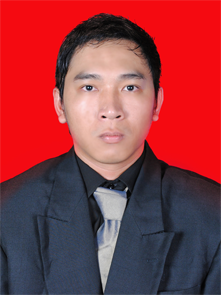 Ridwansyah       JL. Jembatan Gambang 1      RT.008/01 KELURAHAN PEJAGALAN JAKARTA UTARA    TELP. 0838 9166 0908 /  088 111 672 65 / 021 6613009BIODATA DIRITempat/Tanggal Lahir		: Jakarta, 20 Agustus 1988Agama					:  ISLAMJenis Kelamin				:  Laki-lakiStatus					:  MenikahKesehatan				:  BaikBerat Badan dan Tinggi Badan	:  65 Kg / 170 CmAlamat website 			: https://www.flickr.com/photos/35443558@N02/KEMAMPUANMampu Mengoperasikan aplikasi Desain Multimedia seperti:       3DMax, Photoshop, Adobe Illustrator, After effect, Adobe Premiere Pro,	      Macromedia Flash Interactive, Coreldraw, Adobe Auditions.      (Multidedia Desain & Desain Grafis)Mampu mengoperasikan Ms. Office Mengerti bahasa inggrisPENDIDIKAN FORMALSDN PENJARINGAN 08 PAGI							1994-2000SLTP N 21 JAKARTA								2000-2003SMA SMA YP IPPI PETOJO							2003-2006PERGURUAN TINGGI  KOMPUTER MULTIMEDIA DESAIN LP3I	2007-2010Seminar Achivement Motivation Training (AMT), LP3I				2009Student OutBound Training ( S.O.T ) Ciapus - Bogor, LP3i, Jakarta		2008SICE  ( Society Innovative and Creatif English ) LP3i, Jakarta			2007Panitia PSPL (Penenalan Sistem Pendidikan & Lingkungan)      LP3I Caringin - Tomang, Jakarta	  			2008Anggota LCC (LP3I Computer Club) LP3I Caringin – Tomang Jakarta				2007-sekarangStaff  Desain Marketing  di Kampus LP3I Caringin Tomang	   	   2010 – 2011Senior Design di PT. Indovisual Sistem Integrasi 		2011 - 2013Head Of Creative di PT. Digital Indonesia		 2013 -2014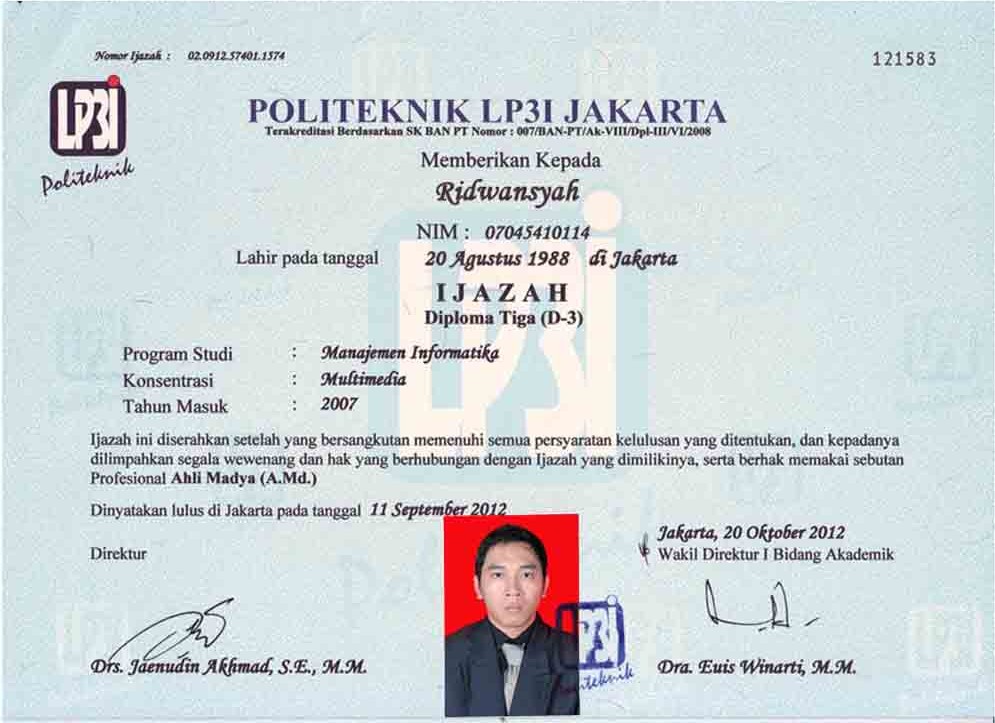 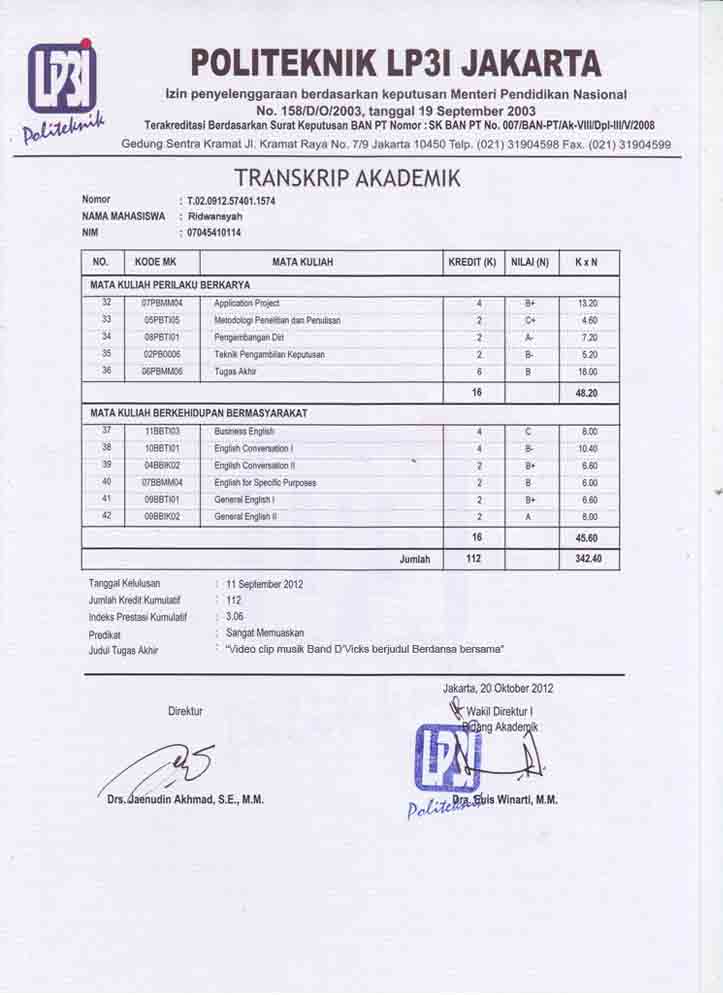 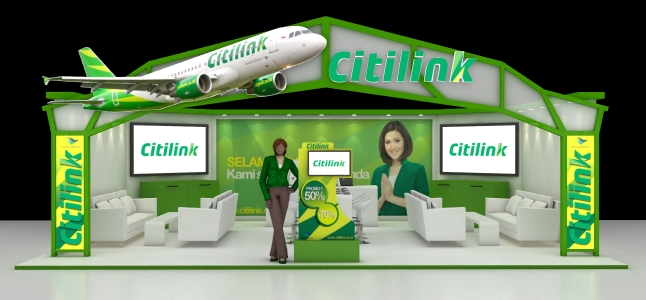 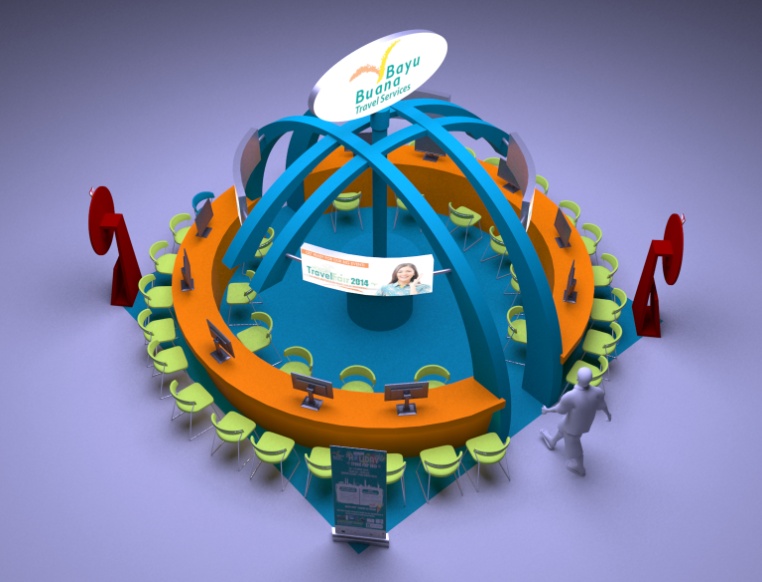 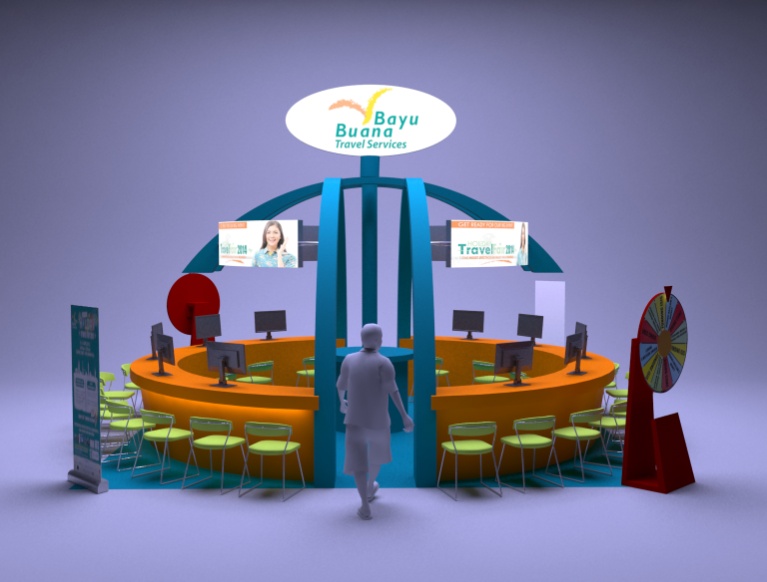 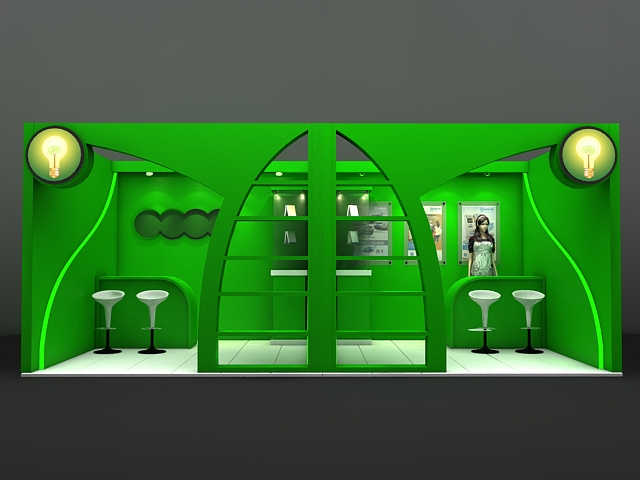 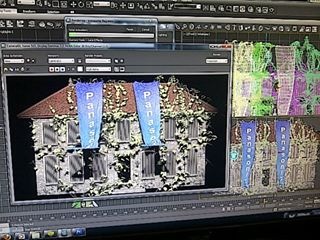 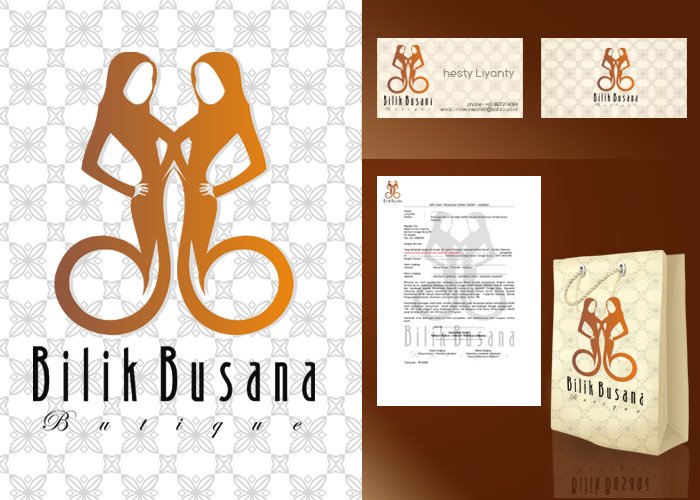 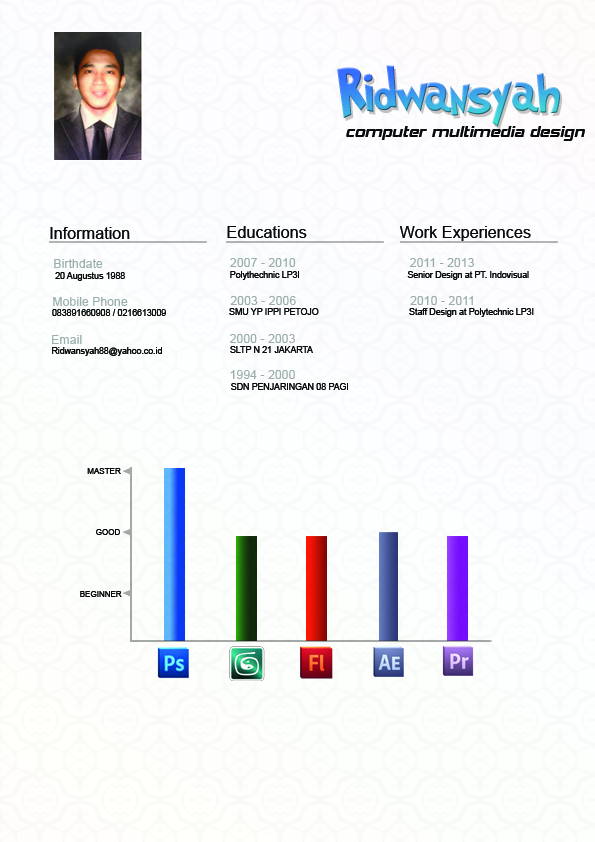 